How to register on the portalPlease click on this link Welcome - Digital Learning Solutions (dls.nhs.uk)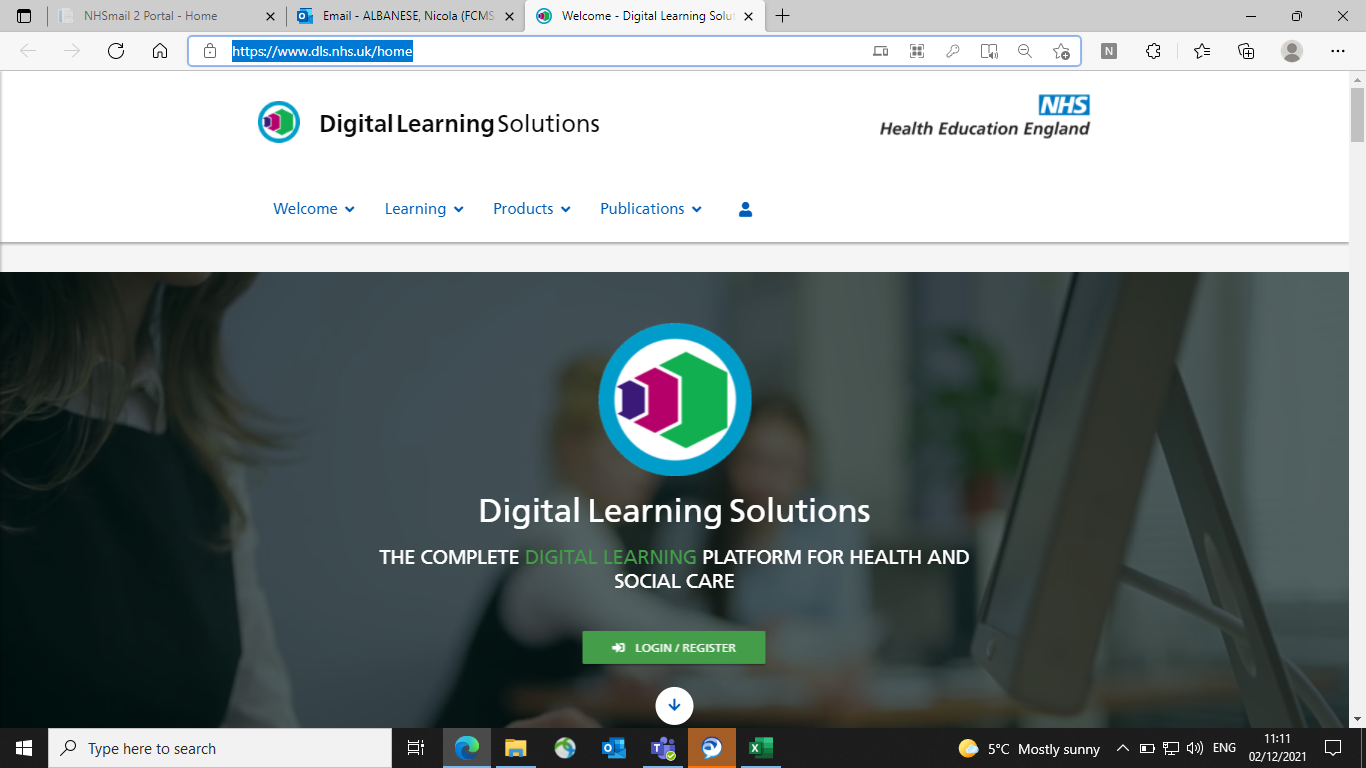 Please click Login/Register- green button as shown aboveClick register as shown below​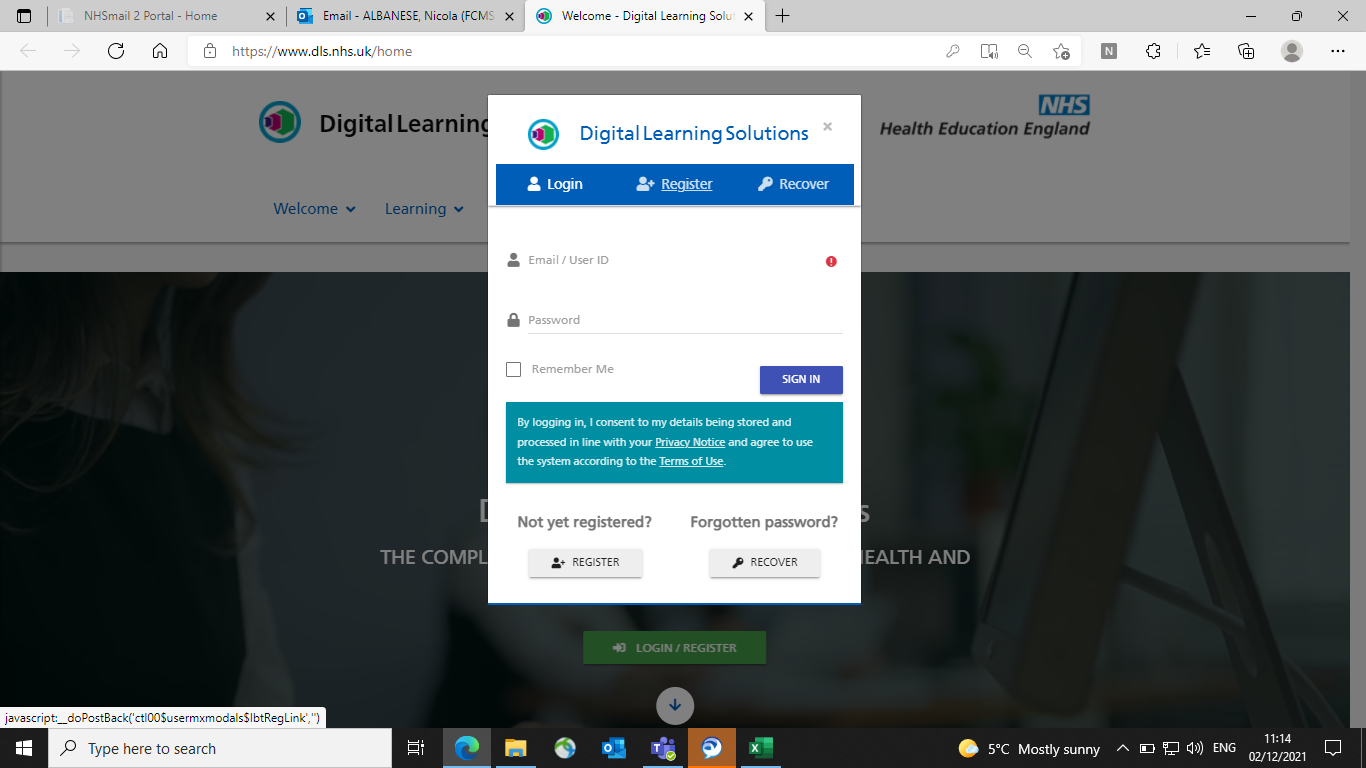 The following screen is shown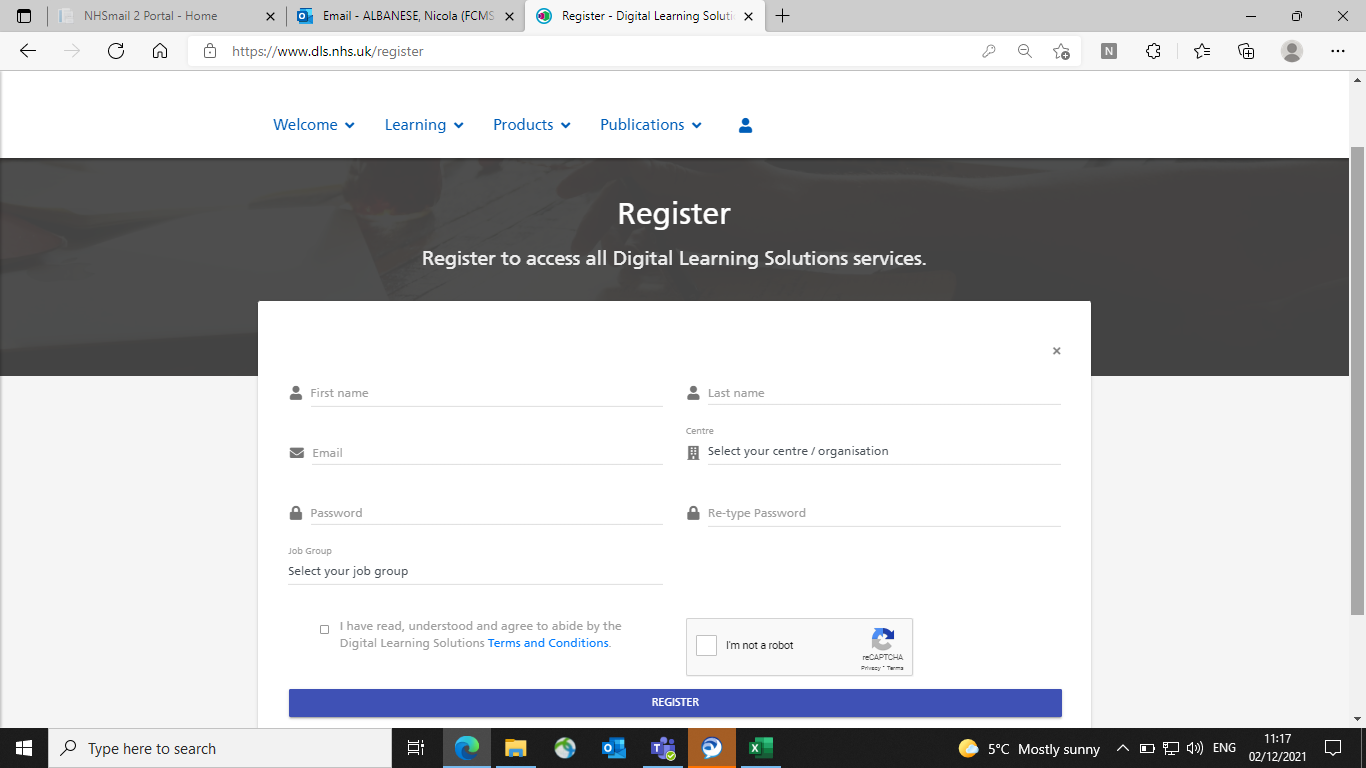 Please insert First nameLast nameEmailSelect your centre- Please insert here Lancashire and South Cumbria Learning Hub​Create a password- this must contain uppercase letter, number and symbolSelect job group for example Nurse or Admin etcAgree to t's and c's Confirm you are not a robot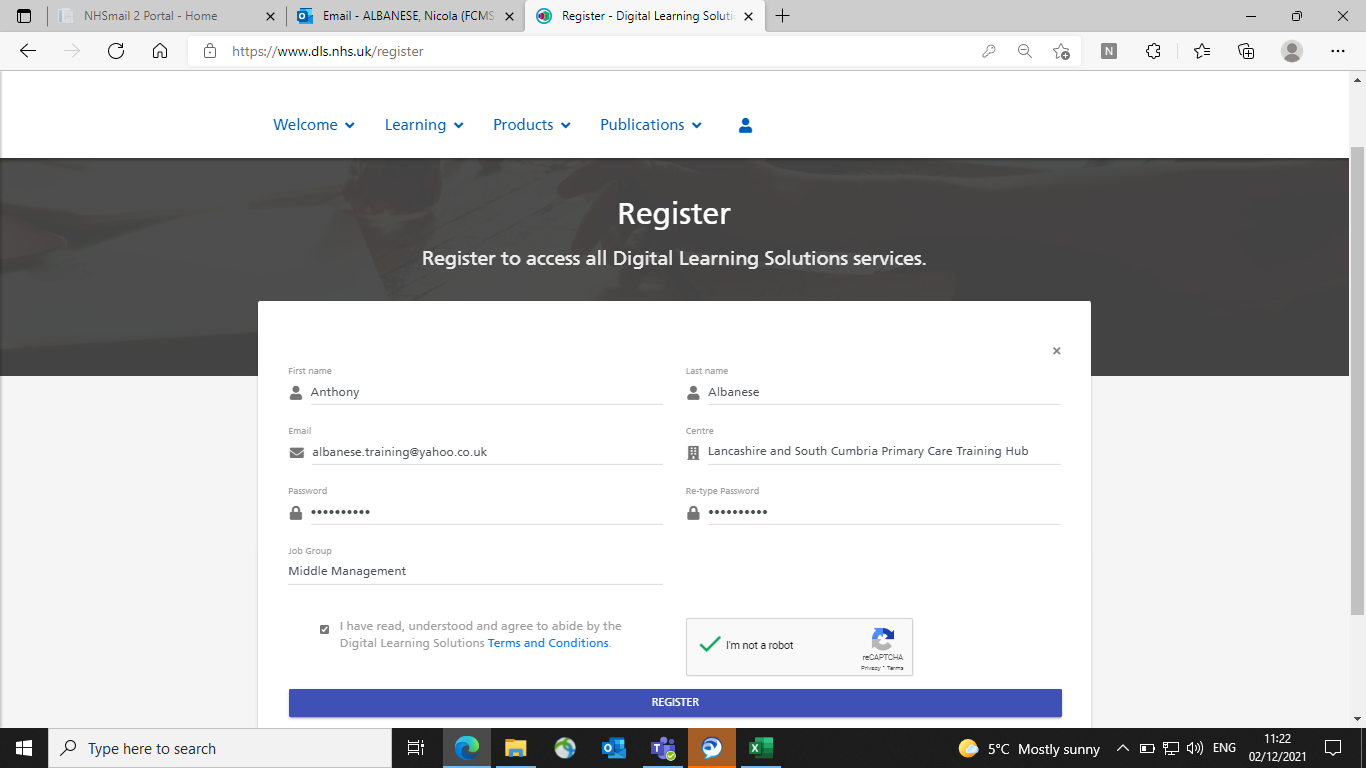 Click registerYou may immediately receive a registration number however this may appear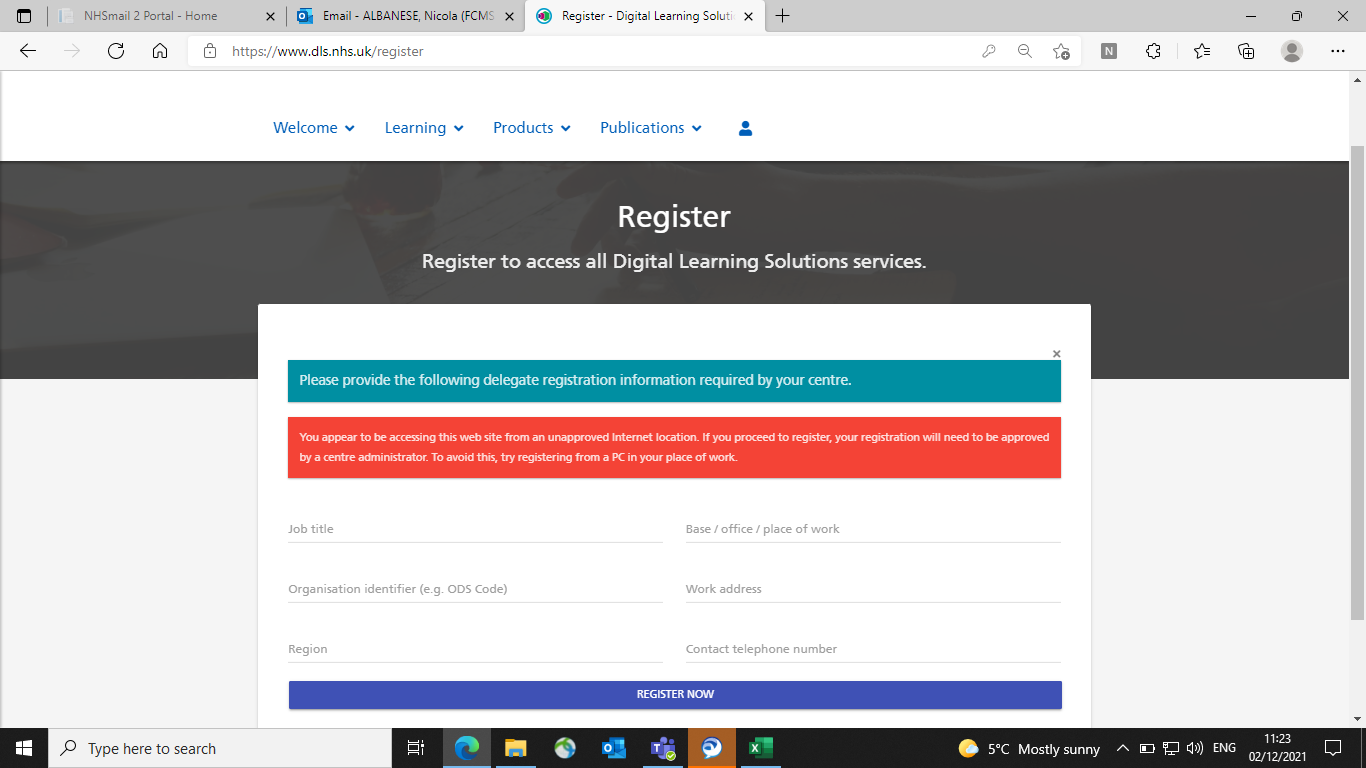 If this is the case please complete yourJob TitlePlace of workOrganisational ODS codeWork AddressRegionContact telephone number 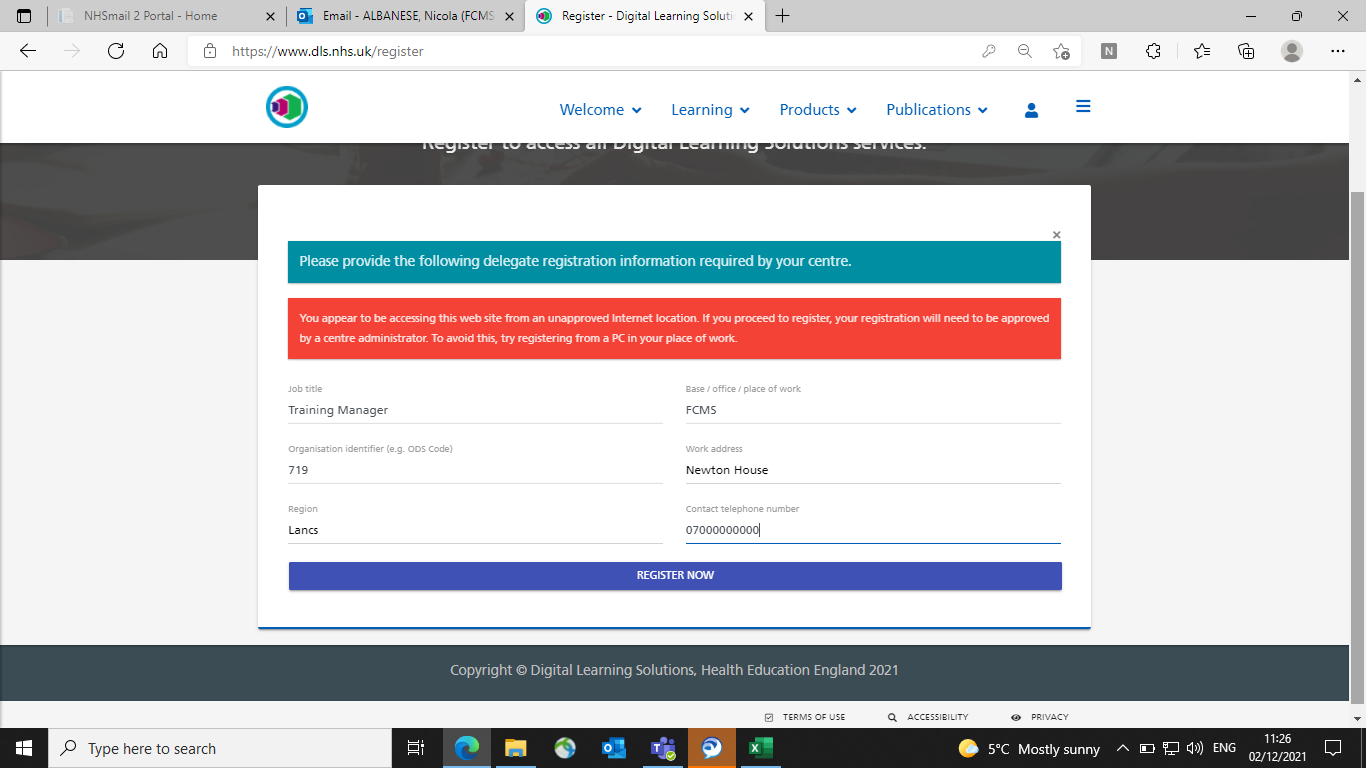 Click Register NowA delegate number then appears on the screen- this will be unique to you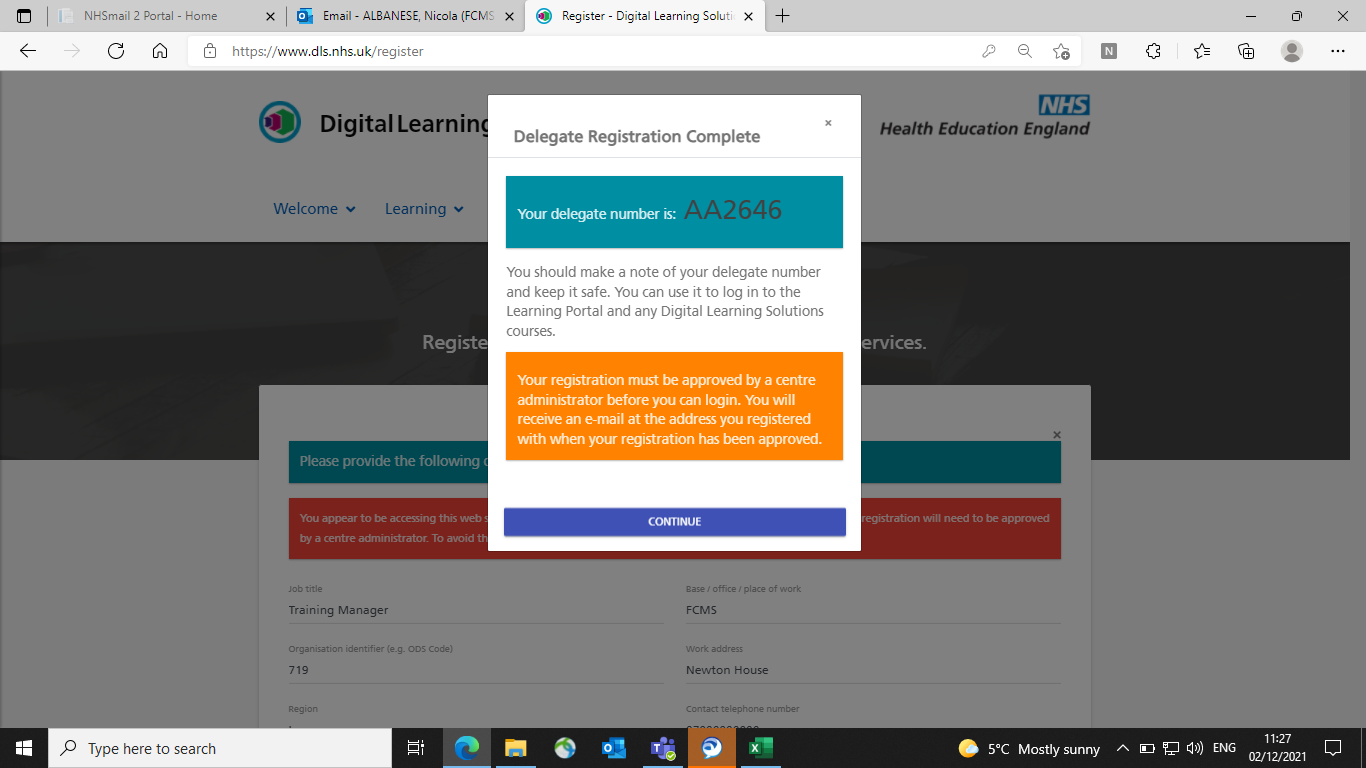 One of the digital team will then approve your registration and you will receive a welcome email.Please keep a note of the password you created earlier. When you receive your user ID please log in using this and your password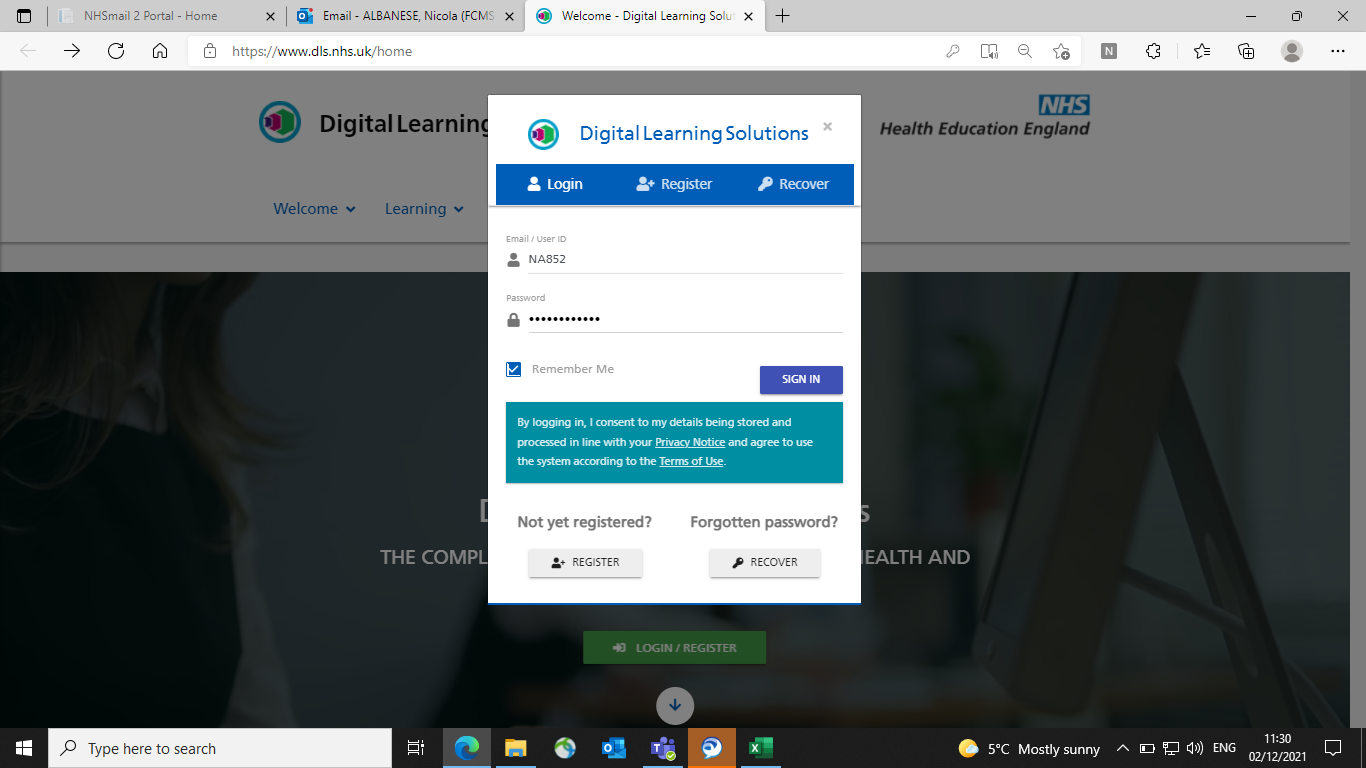 and click Sign in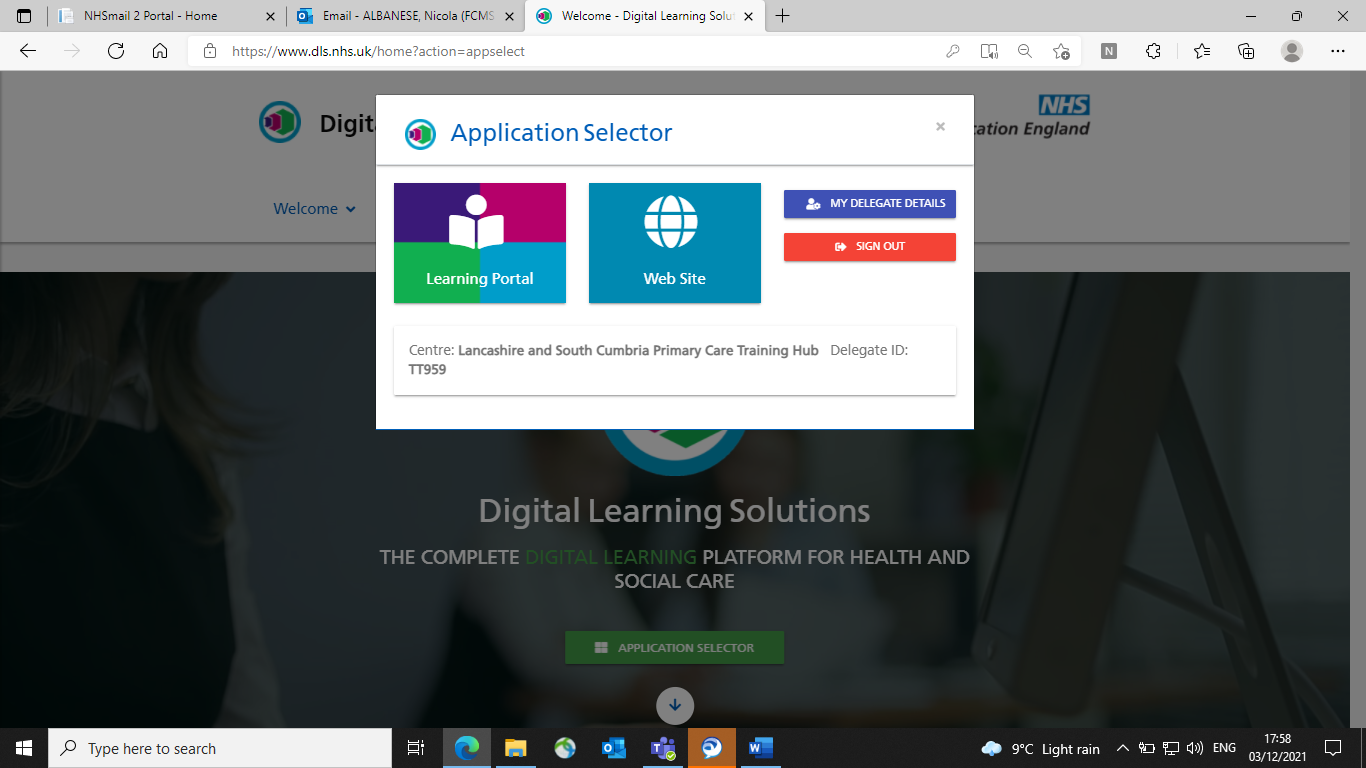 Click on Learning Portal 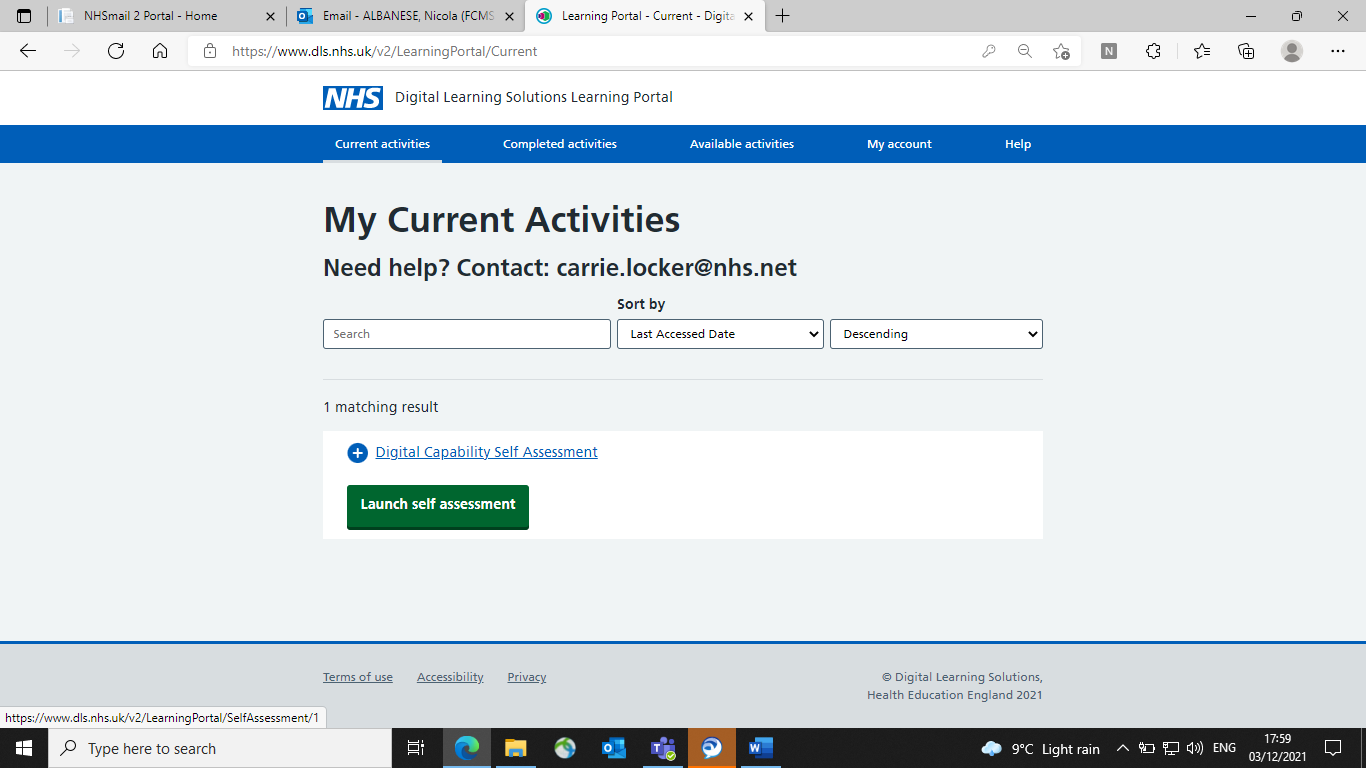 Click on Launch Self Assessment 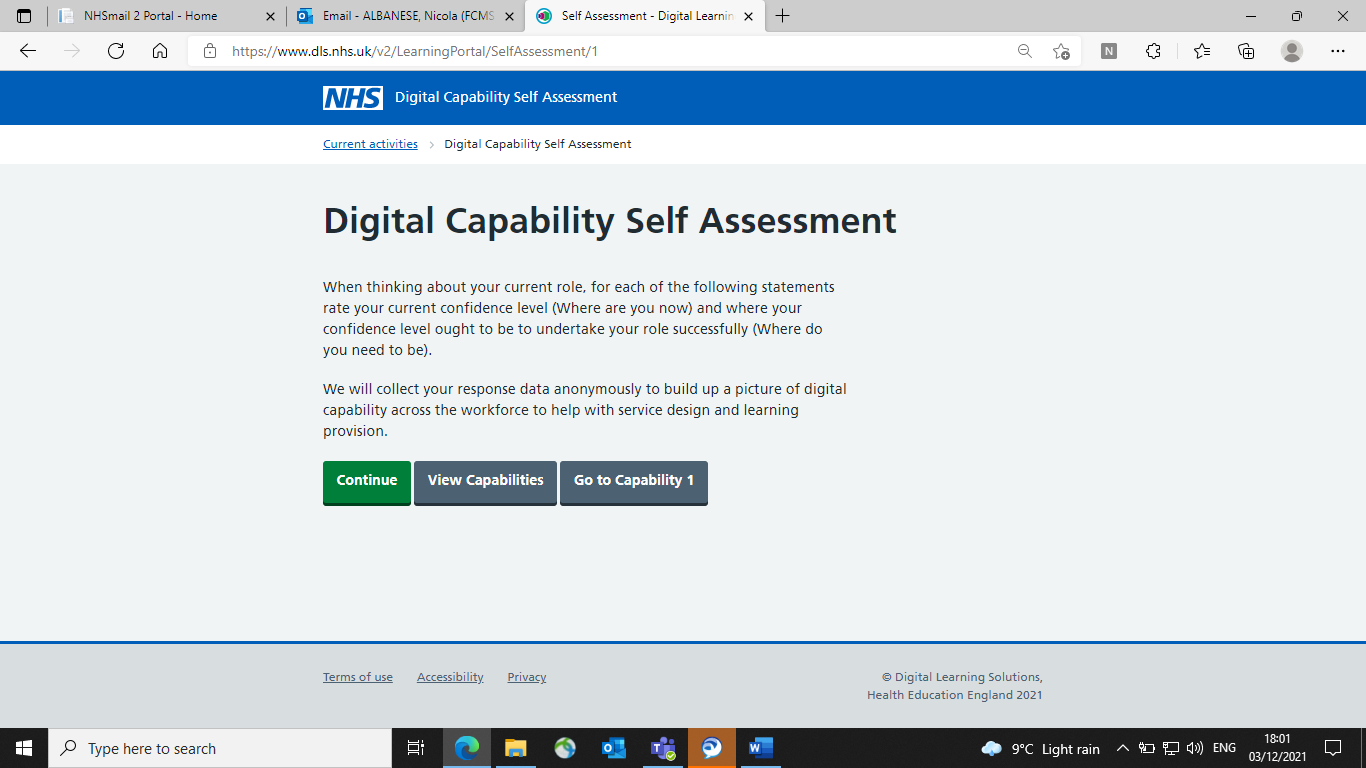 Click continue Complete the digital tool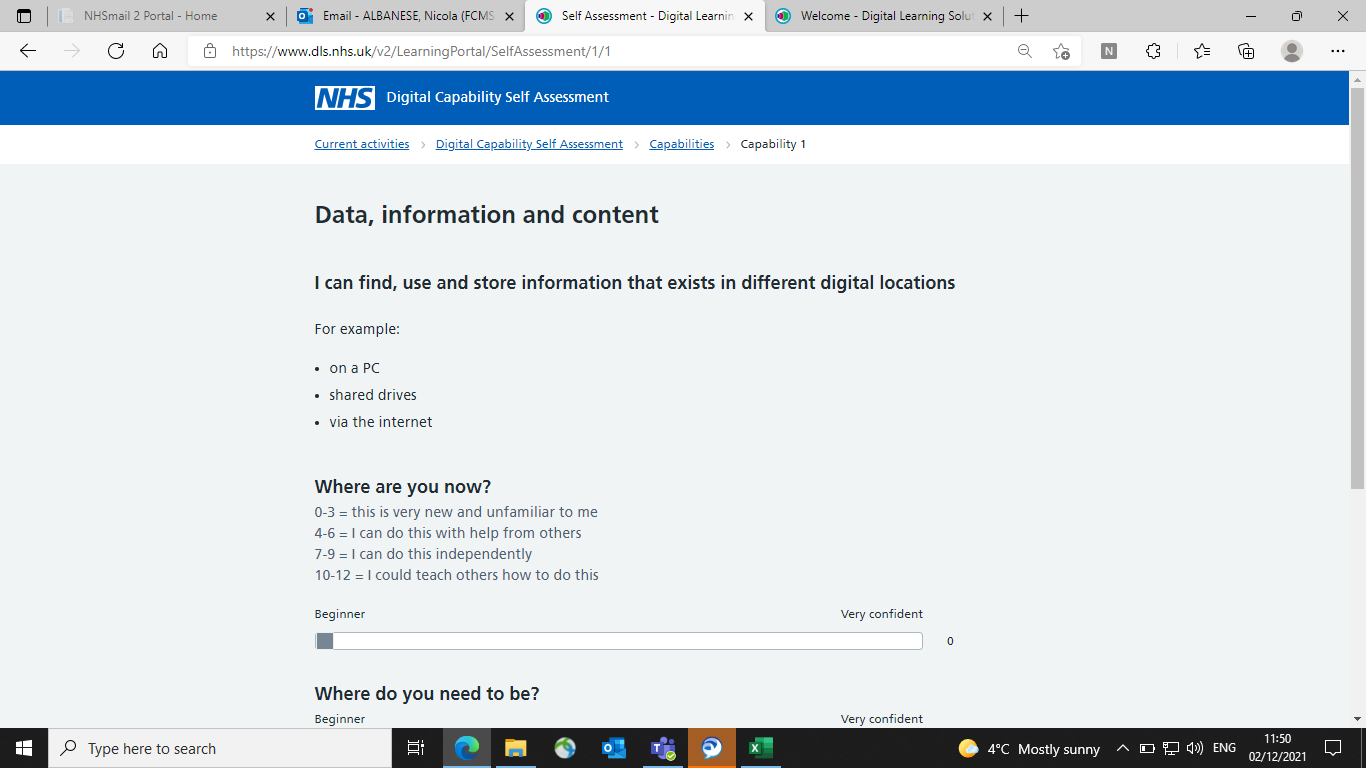 Score the questions 1-12 using the sliding scale and the key 0-12Once complete, any skills gaps will be identified and training modules which would be most suitable to your needs will be displayed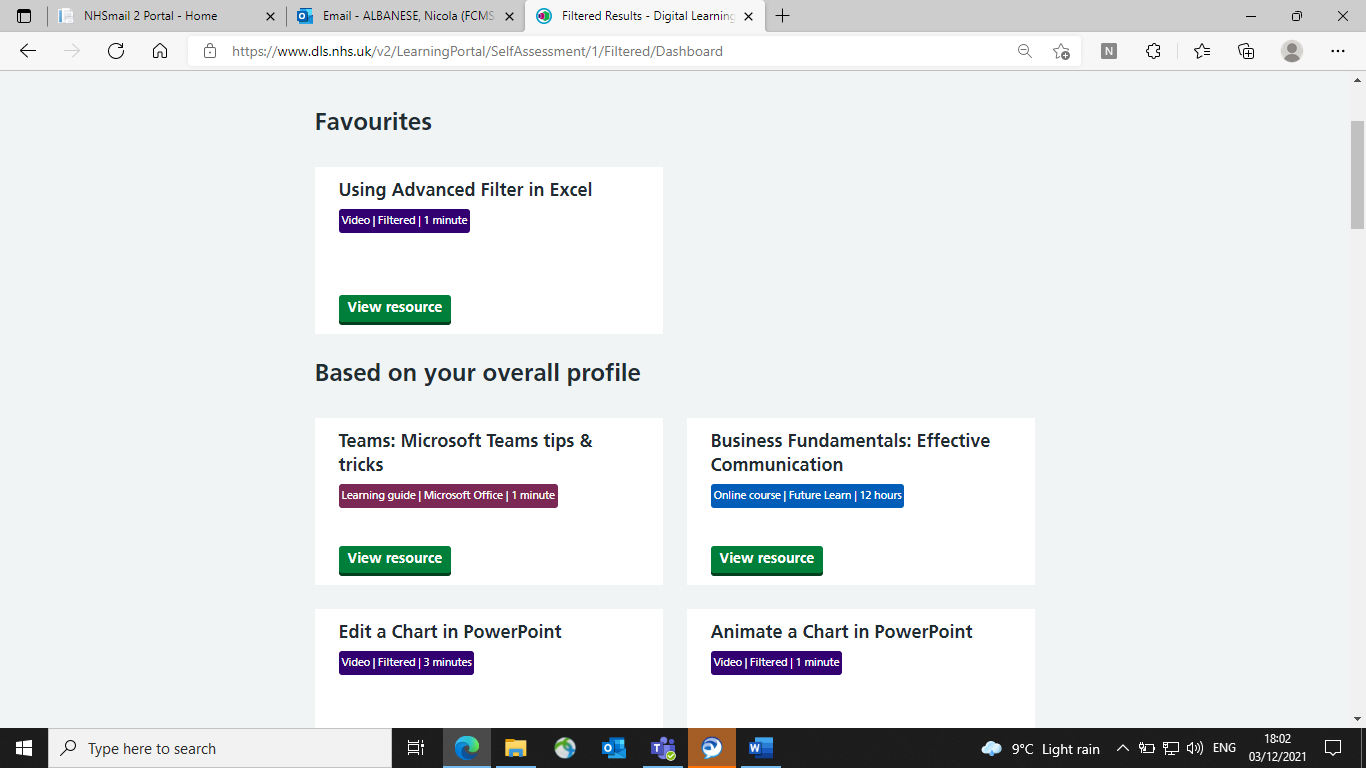 Welcome - Digital Learning SolutionsDigital Learning Solutions (DLS) home page, Information about products and services, learning content, the DLS team, customer stories, news and contact informationwww.dls.nhs.uk